Publicado en Madrid el 25/10/2019 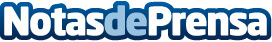 Lexmark es reconocido por los principales analistas del sector de la impresiónBetter Buys y Keypoint Intelligence-Buyers Lab premian a Lexmark por sus altos resultados en fiabilidad, seguridad y facilidad de usoDatos de contacto:Axicom916611737Nota de prensa publicada en: https://www.notasdeprensa.es/lexmark-es-reconocido-por-los-principales Categorias: Imágen y sonido Hardware Ciberseguridad Premios http://www.notasdeprensa.es